Publicado en madrid el 30/09/2015 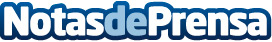 Nace Primer Consejo Asesor del Ecommerce  Impulsado por Foro de Economía Digital (FED) business school cuenta con Juan Sevillano Zabala, Country Manager de la plataforma de Marketing Digital Rocket Fuel como primer presidente del Consejo
Datos de contacto:axicom916611737Nota de prensa publicada en: https://www.notasdeprensa.es/nace-primer-consejo-asesor-del-ecommerce Categorias: Telecomunicaciones Marketing Emprendedores E-Commerce Recursos humanos http://www.notasdeprensa.es